Please ensure that you complete the application form in full as we cannot accept CVs. Please complete with black ink and block capitals. This form will be kept in confidence. Please note that no applicant will be unfairly discriminated against. This includes discrimination on account of age, cultural, religious, political beliefs, disability, ethnicity, gender, race, relationship status, sexual orientation, and / or Trade Union membership or stewardship. If you have any special requirements to support you to complete this form (e.g. the need for large print or additional time), please contact the Registered Manager. Employment History Please record below the details of your full employment history beginning with your current or most recent first. Any gaps must be explained. Use a separate attached sheet if required; please sign the sheet(s) Values Based Screening Questions This should be completed before attending any interview. It will be discussed as part of the interview process. Position Applied For: Position Applied For: Position Applied For: Position Applied For: Location: Location: Location: Work Preference: Work Preference: Work Preference: Work Preference: Full Time Full Time Part Time Part Time Bank Bank Hours Requested: Hours Requested: Hours Requested: Hours Requested: Hours Requested: Hours Requested: I understand this role may include: Shift work, Unsociable Hours, Lone working involved. Yes (Please circle your availability below) I understand this role may include: Shift work, Unsociable Hours, Lone working involved. Yes (Please circle your availability below) I understand this role may include: Shift work, Unsociable Hours, Lone working involved. Yes (Please circle your availability below) I understand this role may include: Shift work, Unsociable Hours, Lone working involved. Yes (Please circle your availability below) I understand this role may include: Shift work, Unsociable Hours, Lone working involved. Yes (Please circle your availability below) I understand this role may include: Shift work, Unsociable Hours, Lone working involved. Yes (Please circle your availability below) I understand this role may include: Shift work, Unsociable Hours, Lone working involved. Yes (Please circle your availability below) I understand this role may include: Shift work, Unsociable Hours, Lone working involved. Yes (Please circle your availability below) I understand this role may include: Shift work, Unsociable Hours, Lone working involved. Yes (Please circle your availability below) I understand this role may include: Shift work, Unsociable Hours, Lone working involved. Yes (Please circle your availability below) I understand this role may include: Shift work, Unsociable Hours, Lone working involved. Yes (Please circle your availability below) I understand this role may include: Shift work, Unsociable Hours, Lone working involved. Yes (Please circle your availability below) I understand this role may include: Shift work, Unsociable Hours, Lone working involved. Yes (Please circle your availability below) I understand this role may include: Shift work, Unsociable Hours, Lone working involved. Yes (Please circle your availability below) I understand this role may include: Shift work, Unsociable Hours, Lone working involved. Yes (Please circle your availability below) I understand this role may include: Shift work, Unsociable Hours, Lone working involved. Yes (Please circle your availability below) No No Monday Tuesday Tuesday Tuesday Wednesday Wednesday Wednesday Thursday Thursday Thursday Friday Friday Friday Saturday Saturday Saturday Sunday Sunday AM PM AM PM AM PM AM PM AM PM AM PM AM PM AM PM AM PM AM PM AM PM AM PM AM PM AM PM AM PM AM PM AM PM AM PM Evening Evening Evening Evening Evening Evening Evening Evening Evening Evening Evening Evening Evening Evening Evening Evening Evening Evening Personal Details Personal Details Personal Details Personal Details Personal Details Personal Details Personal Details First Names: First Names: Address: Address: Address: Surname: Surname: Address: Address: Address: Maiden Name: Maiden Name: Address: Address: Address: Previous Names: Previous Names: Address: Address: Address: Marital Status: Marital Status: Address: Address: Address: Gender: Gender: Postcode: Postcode: Postcode: Place of Birth: Place of Birth: Nationality: Nationality: Nationality: Telephone Number: Telephone Number: NI Number: NI Number: NI Number: Mobile Number: Mobile Number: Email Address: Email Address: Email Address: Are you a Driver: Are you a Driver: Yes Yes Yes No No No No Own Transport Own Transport Own Transport Yes Yes Yes No No N/A How long have you h licence? How long have you h licence? ad a Any Endorsements: Any Endorsements: Any Endorsements: Yes Yes Yes No No N/A Are you a United Kingdom (UK), European Community (EC), European Economic Area (EEA) National Yes No* *If no, please detail your current immigration status and the relevant visa currently held (including Visa number) *If no, please detail your current immigration status and the relevant visa currently held (including Visa number) *If no, please detail your current immigration status and the relevant visa currently held (including Visa number) Are you related to any of our current members of staff or Service Users? Yes No Equality Act 2010 - Under the Equality Act 2010, the definition of disability is if you have a physical or mental impairment that has a “substantial” and “long-term adverse effect” on your ability to carry out normal day-to-day activities. Further information regarding the definition of disability can be found at: www.gov.uk/definition-of-disability-under-equality-act- 2010. Equality Act 2010 - Under the Equality Act 2010, the definition of disability is if you have a physical or mental impairment that has a “substantial” and “long-term adverse effect” on your ability to carry out normal day-to-day activities. Further information regarding the definition of disability can be found at: www.gov.uk/definition-of-disability-under-equality-act- 2010. Equality Act 2010 - Under the Equality Act 2010, the definition of disability is if you have a physical or mental impairment that has a “substantial” and “long-term adverse effect” on your ability to carry out normal day-to-day activities. Further information regarding the definition of disability can be found at: www.gov.uk/definition-of-disability-under-equality-act- 2010. Are you related to any of our current members of staff or Service Users? Yes No For the purposes of this application and interview stage only, is there anything you would like us to be aware of so that we can make reasonable adjustments during the process? Prefer not to say Prefer not to say Education *(All qualifications will be subject to a satisfactory check). Education *(All qualifications will be subject to a satisfactory check). Education *(All qualifications will be subject to a satisfactory check). Education *(All qualifications will be subject to a satisfactory check). School / College / University Date From: Date To: Examinations, Qualifications* Training Courses attended or completing (evidence of attending courses is required) Training Courses attended or completing (evidence of attending courses is required) Training Courses attended or completing (evidence of attending courses is required) Training Courses attended or completing (evidence of attending courses is required) Subject Location Date Details Professional Memberships / Registratiofessional Memberships / Registrations Name of Organisation Registration Number Renewal Date Details Current / Most recent employer Current / Most recent employer Current / Most recent employer Current / Most recent employer Current / Most recent employer Current / Most recent employer Current / Most recent employer Start Date: End Date: Salary: Salary: Job Role: Employer Name: Employer Name: Reason for Leaving: Contact Name: Contact Name: Duties: Address: Address: Address: Address: Duties: Postcode: Postcode: Duties: Telephone: Telephone: Duties: Email: Email: Employment History Employment History Employment History Employment History Employment History Employment History Employment History Start Date: End Date: Salary: Salary: Job Role: Employer Name: Employer Name: Reason for Leaving: Contact Name: Contact Name: Duties: Address: Address: Address: Address: Duties: Postcode: Postcode: Duties: Telephone: Telephone: Duties: Email: Email: Employment History Continued (Copy this page if required) Employment History Continued (Copy this page if required) Employment History Continued (Copy this page if required) Employment History Continued (Copy this page if required) Employment History Continued (Copy this page if required) Employment History Continued (Copy this page if required) Start Date: End Date: Salary: Salary: Job Role: Employer Name: Employer Name: Reason for Leaving: Reason for Leaving: Contact Name: Contact Name: Duties: Duties: Address: Address: Address: Address: Duties: Duties: Postcode: Postcode: Duties: Duties: Telephone: Telephone: Duties: Duties: Email: Email: Start Date: End Date: Salary: Salary: Job Role: Employer Name: Employer Name: Reason for Leaving: Reason for Leaving: Contact Name: Contact Name: Duties: Duties: Address: Address: Address: Address: Duties: Duties: Postcode: Postcode: Duties: Duties: Telephone: Telephone: Duties: Duties: Email: Email: Employment History Continued (Copy this page if required) Employment History Continued (Copy this page if required) Employment History Continued (Copy this page if required) Employment History Continued (Copy this page if required) Employment History Continued (Copy this page if required) Employment History Continued (Copy this page if required) Start Date: End Date: Salary: Salary: Job Role: Employer Name: Employer Name: Reason for Leaving: Reason for Leaving: Contact Name: Contact Name: Duties: Duties: Address: Address: Address: Address: Duties: Duties: Postcode: Postcode: Duties: Duties: Telephone: Telephone: Duties: Duties: Email: Email: Start Date: End Date: Salary: Salary: Job Role: Employer Name: Employer Name: Reason for Leaving: Reason for Leaving: Contact Name: Contact Name: Duties: Duties: Address: Address: Address: Address: Duties: Duties: Postcode: Postcode: Duties: Duties: Telephone: Telephone: Duties: Duties: Email: Email: 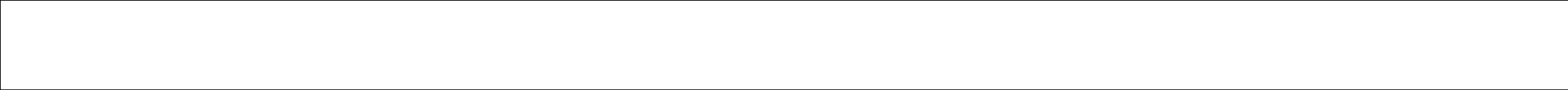 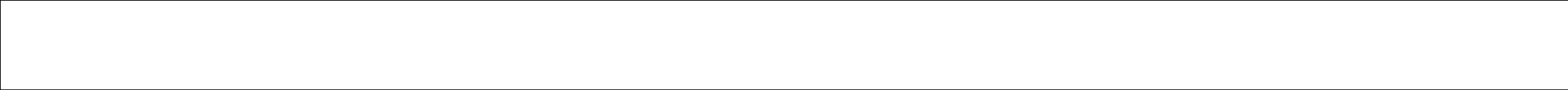 References: Please provide names, addresses and telephone numbers for referees below who we may approach for a reference. You must provide references from your two most recent employers. In line with CQC requirements, we require references covering your last five years employment. If you have not had more than one employer in the last five years, we require a further reference. Please provide two character references if you are unable to obtain two professional references, e.g. in the case of an applicant who has been raising children for ten years. All will be contacted, therefore, please inform the referees of the fact that you have used their name. If you are unable to provide the required references, please discuss the matter with us. References: Please provide names, addresses and telephone numbers for referees below who we may approach for a reference. You must provide references from your two most recent employers. In line with CQC requirements, we require references covering your last five years employment. If you have not had more than one employer in the last five years, we require a further reference. Please provide two character references if you are unable to obtain two professional references, e.g. in the case of an applicant who has been raising children for ten years. All will be contacted, therefore, please inform the referees of the fact that you have used their name. If you are unable to provide the required references, please discuss the matter with us. References: Please provide names, addresses and telephone numbers for referees below who we may approach for a reference. You must provide references from your two most recent employers. In line with CQC requirements, we require references covering your last five years employment. If you have not had more than one employer in the last five years, we require a further reference. Please provide two character references if you are unable to obtain two professional references, e.g. in the case of an applicant who has been raising children for ten years. All will be contacted, therefore, please inform the referees of the fact that you have used their name. If you are unable to provide the required references, please discuss the matter with us. References: Please provide names, addresses and telephone numbers for referees below who we may approach for a reference. You must provide references from your two most recent employers. In line with CQC requirements, we require references covering your last five years employment. If you have not had more than one employer in the last five years, we require a further reference. Please provide two character references if you are unable to obtain two professional references, e.g. in the case of an applicant who has been raising children for ten years. All will be contacted, therefore, please inform the referees of the fact that you have used their name. If you are unable to provide the required references, please discuss the matter with us. References: Please provide names, addresses and telephone numbers for referees below who we may approach for a reference. You must provide references from your two most recent employers. In line with CQC requirements, we require references covering your last five years employment. If you have not had more than one employer in the last five years, we require a further reference. Please provide two character references if you are unable to obtain two professional references, e.g. in the case of an applicant who has been raising children for ten years. All will be contacted, therefore, please inform the referees of the fact that you have used their name. If you are unable to provide the required references, please discuss the matter with us. Referee One Referee Two Referee Two Referee Two Contact Name: Business Name: Address: Postcode: Telephone: Email: Capacity in which known Referee Three Referee Four Referee Four Referee Four Contact Name: Business Name: Address: Postcode: Telephone: Email: Capacity in which known Additional Referee Additional Referee Additional Referee Additional Referee Contact Name: Address: Postcode: Telephone: Email: Professional / Character: Capacity in which known Safeguarding / Ex-Offenders Declaration: Please note this section will only be seen by those involved in the recruitment process and will be treated with the strictest confidence. Safeguarding / Ex-Offenders Declaration: Please note this section will only be seen by those involved in the recruitment process and will be treated with the strictest confidence. Safeguarding / Ex-Offenders Declaration: Please note this section will only be seen by those involved in the recruitment process and will be treated with the strictest confidence. Safeguarding / Ex-Offenders Declaration: Please note this section will only be seen by those involved in the recruitment process and will be treated with the strictest confidence. Safeguarding / Ex-Offenders Declaration: Please note this section will only be seen by those involved in the recruitment process and will be treated with the strictest confidence. The Rehabilitation of Offenders Act 1974 aims to promote equality of opportunity and is committed to treating all applicants fairly regardless of ethnicity, disability, age, gender or gender re-assignment, religion or belief, sexual orientation, pregnancy or maternity and marriage or civil partnership. Tender-hearted Limited undertakes not to discriminate unfairly against applicants on the basis of a criminal conviction or other information declared. Answering 'yes' to the question below will not necessarily prevent your employment. This will depend on the relevance of the information you provide in respect of the nature of the position and the particular circumstances. The Rehabilitation of Offenders Act 1974 aims to promote equality of opportunity and is committed to treating all applicants fairly regardless of ethnicity, disability, age, gender or gender re-assignment, religion or belief, sexual orientation, pregnancy or maternity and marriage or civil partnership. Tender-hearted Limited undertakes not to discriminate unfairly against applicants on the basis of a criminal conviction or other information declared. Answering 'yes' to the question below will not necessarily prevent your employment. This will depend on the relevance of the information you provide in respect of the nature of the position and the particular circumstances. The Rehabilitation of Offenders Act 1974 aims to promote equality of opportunity and is committed to treating all applicants fairly regardless of ethnicity, disability, age, gender or gender re-assignment, religion or belief, sexual orientation, pregnancy or maternity and marriage or civil partnership. Tender-hearted Limited undertakes not to discriminate unfairly against applicants on the basis of a criminal conviction or other information declared. Answering 'yes' to the question below will not necessarily prevent your employment. This will depend on the relevance of the information you provide in respect of the nature of the position and the particular circumstances. The Rehabilitation of Offenders Act 1974 aims to promote equality of opportunity and is committed to treating all applicants fairly regardless of ethnicity, disability, age, gender or gender re-assignment, religion or belief, sexual orientation, pregnancy or maternity and marriage or civil partnership. Tender-hearted Limited undertakes not to discriminate unfairly against applicants on the basis of a criminal conviction or other information declared. Answering 'yes' to the question below will not necessarily prevent your employment. This will depend on the relevance of the information you provide in respect of the nature of the position and the particular circumstances. The Rehabilitation of Offenders Act 1974 aims to promote equality of opportunity and is committed to treating all applicants fairly regardless of ethnicity, disability, age, gender or gender re-assignment, religion or belief, sexual orientation, pregnancy or maternity and marriage or civil partnership. Tender-hearted Limited undertakes not to discriminate unfairly against applicants on the basis of a criminal conviction or other information declared. Answering 'yes' to the question below will not necessarily prevent your employment. This will depend on the relevance of the information you provide in respect of the nature of the position and the particular circumstances. Are you currently bound over or do you have any current UNSPENT convictions that have been issued by a Court or Court-Martial in the United Kingdom or in any other country? Are you currently bound over or do you have any current UNSPENT convictions that have been issued by a Court or Court-Martial in the United Kingdom or in any other country? Are you currently bound over or do you have any current UNSPENT convictions that have been issued by a Court or Court-Martial in the United Kingdom or in any other country? Yes* No Do you have any current UNSPENT police cautions, reprimands or final warnings in the United Kingdom or in any other country? Do you have any current UNSPENT police cautions, reprimands or final warnings in the United Kingdom or in any other country? Do you have any current UNSPENT police cautions, reprimands or final warnings in the United Kingdom or in any other country? Yes* No 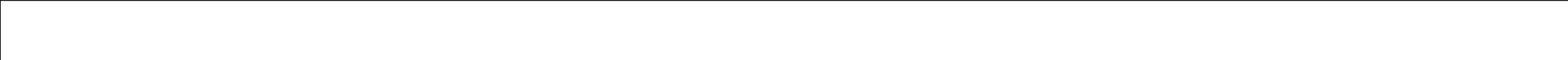 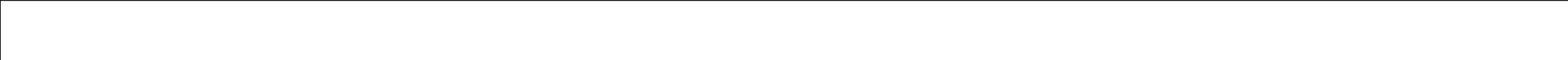 We will only collect data for specified, explicit and legitimate use in relation to the recruitment process. By signing this (We cannot estimate the exact time period, but we will consider this period over when a candidate accepts our job offer for the position for which we are considering you). When that period is over, we will either delete your data or inform you that we would like to keep it in our database for future roles. stored by the Registered Manager and only used for the purposes of recruiting for this vacant post. You have a right for your data to be forgotten, to rectify or access data, to restrict processing, to withdraw consent and to be kept informed about the processing of your data. If you would like to discuss this further or withdraw your consent at any time, please contact the Registered Manager to discuss. 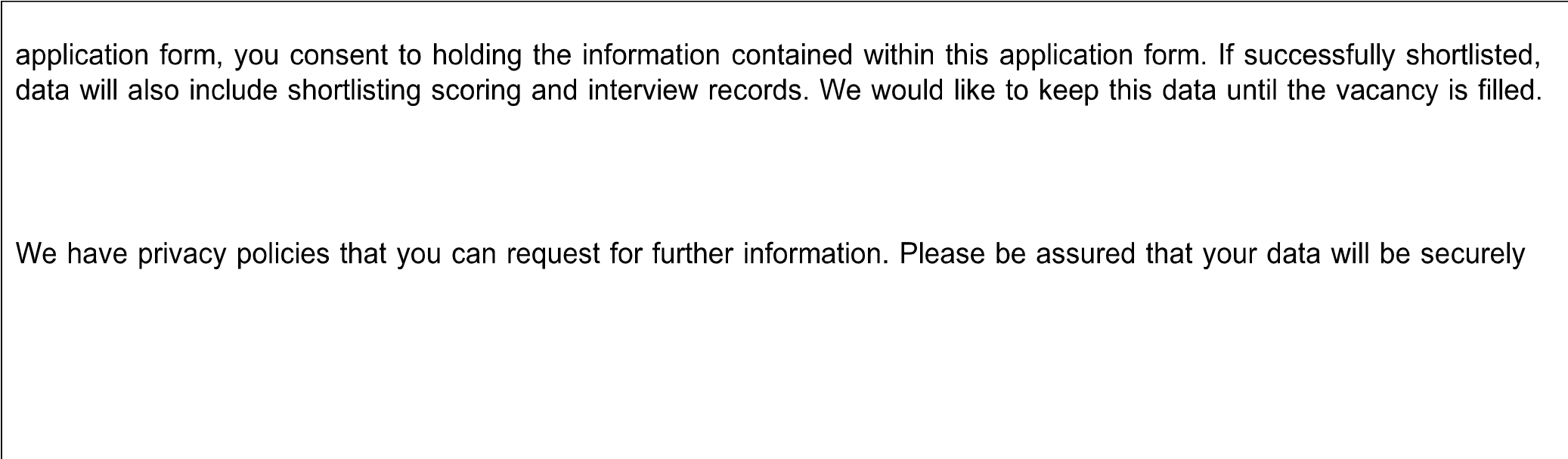 Declaration Declaration Declaration Declaration The information in this application form is true and complete. I agree that any deliberate omission, falsification or misrepresentation in the application form will be grounds for rejecting this application or subsequent dismissal if employed. Where applicable, I consent that can seek clarification regarding professional registration details. The information in this application form is true and complete. I agree that any deliberate omission, falsification or misrepresentation in the application form will be grounds for rejecting this application or subsequent dismissal if employed. Where applicable, I consent that can seek clarification regarding professional registration details. The information in this application form is true and complete. I agree that any deliberate omission, falsification or misrepresentation in the application form will be grounds for rejecting this application or subsequent dismissal if employed. Where applicable, I consent that can seek clarification regarding professional registration details. The information in this application form is true and complete. I agree that any deliberate omission, falsification or misrepresentation in the application form will be grounds for rejecting this application or subsequent dismissal if employed. Where applicable, I consent that can seek clarification regarding professional registration details. Print Full Name: Signature: Date: Supporting Statement Please add here your reasons for applying. You should refer to the job description and person specification to guide you. It would also be of value to describe particular strengths and talents that set you apart from others as well as including skills gained from work, home and other activities. Application Form - PR26 Page 10/10 If I was a Service User, I would like: If I was a Service User, I would like: I believe that the Service User’s family and Relatives would like the following: I believe that the Service User’s family and Relatives would like the following: I believe that I can support a Service User because: I believe that I can support a Service User because: As a member of the team, I would feel valued when: As a member of the team, I would feel valued when: I believe that a good relationship between me and the Service User depends upon: I believe that a good relationship between me and the Service User depends upon: I believe that I learn best when: I believe that a good working team is made by: I believe that my role in relation to the Service User is: I believe that my role in relation to the Service User is: My other beliefs and values relevant to my job role are: My other beliefs and values relevant to my job role are: 